جامعـــــــــــــة يحي فارس بالمديــــــــــــــــــة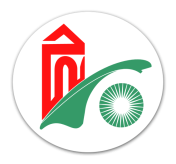 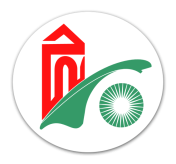 كلية العلوم الاقتصادية والعلوم التجارية وعلوم التسييرالمجلس العلمي للكية                                                                                     السنة المالية: 2023             مشروع عمل للاستفادة من منحة تكوين قصير المدى بالخارج (موظف)(تداريب تحسين المستوى بالخارج)اللقب والاسم: ..................................              الرتبة:.................................معلومات حول المؤسسة المستقبلة:بلد الاستقبال: ...............................................................................................................................................مدينة الاستقبال:.............................................................................................................................................المؤسسة/ المخبر المستقبل:..............................................................................................................................مدة التكوين:..................................................................................................................................................فترة التكوين: من........................................................إلـــــى...............................................................................أهداف التربص.............................................................................................................................................................................................................................................................................................................................................................................................................................................................................................................................................................................................................................................................................................................................................................................................................................................منهجية التربص.............................................................................................................................................................................................................................................................................................................................................................................................................................................................................................................................................................................................................................................................................................................................................................................................................................................التأثيرات المنتظرة من التربص.........................................................................................................................................................................................................................................................................................................................................................................................................................................................................................................................................................................................................................................................................................................................................................................................................................حرر بالمدية، في:..........................................        رأي مدير المؤسسة                                                                      إمضاء المعني ( مع وضع الختم)                                                                                                           